招聘岗位计划及要求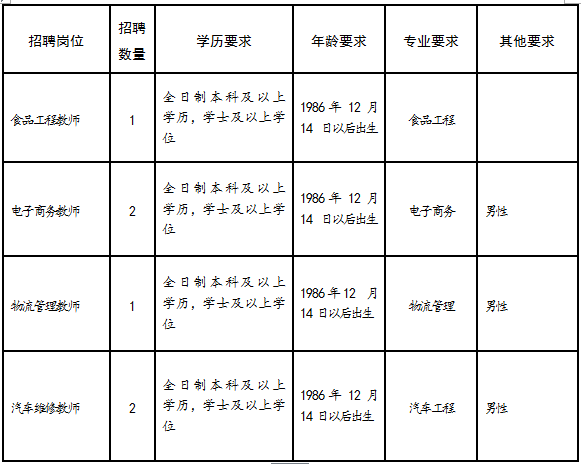 